URBROJ: 238/10-111-412/23Ivanić-Grad, 17. ožujak 2023. godineNa temelju članka 24. Statuta Naftalana, specijalne bolnice za medicinsku rehabilitaciju (Glasnik Zagrebačke županije, br. 14/19, 23/20 i 43/20), članka 6., 7. i 8.  Poslovnika o radu Upravnog vijeća Naftalana, specijalne bolnice za medicinsku rehabilitaciju, Ur. broj: 238/10-111-2377/18 od 18. rujna 2018. godine, te ukazane potrebe  SAZIVAM 22.  SJEDNICU UPRAVNOG VIJEĆA NAFTALANA, SPECIJALNE BOLNICE ZA MEDICINSKU REHABILITACIJU Sjednica UPRAVNOG VIJEĆA Naftalana, specijalne bolnice za medicinsku rehabilitaciju održati će se dana 30. ožujka 2023. godine s početkom u 16,30 sati u prostorijama Naftalana 2, Kongresna dvorana, I. kat.Za sjednicu predlažem slijedećiDNEVNI REDRazmatranje i usvajanje zapisnika sa 19. sjednice Upravnog vijeća održane redovnim putem dana 30. siječnja 2023. godineRazmatranje i usvajanje zapisnika sa 20. sjednice Upravnog vijeća održane elektronskim putem dana 13. veljače 2023. godineRazmatranje i usvajanje zapisnika sa 21. sjednice Upravnog vijeća održane elektronskim putem dana 23. veljače 2023. godineRazmatranje i donošenje Odluke o usvajanju financijskog izvješća o poslovanju za razdoblje od I.-XII. 2022. godineIzvjestitelj: Goran Maričić, dr.med.       Razmatranje i donošenje Odluke o usvajanju Izvještaja o izvršenju godišnjeg Financijskog plana za 2022. godinuIzvjestitelj: Goran Maričić, dr.med. Razmatranje i usvajanje financijskog izvješća za siječanj 2023. godineIzvjestitelj: Goran Maričić, dr.med. Razmatranje i usvajanje financijskog izvješća za veljaču 2023. godine            Izvjestitelj: Goran Maričić, dr.med. Razmatranje i donošenje I. Rebalansa Plana nabave za 2023. godinuIzvjestitelj: Goran Maričić, dr.med. Razmatranje i donošenje Programa rada i razvoja Naftalana, specijalne bolnice za medicinsku rehabilitaciju za 2023. godinuIzvjestitelj: Goran Maričić, dr.med.  Razmatranje i donošenje Odluke o produljenju radnog odnosa radnice Prim. Gordane Krnjević-Pezić, dr.med.      Izvjestitelj: Goran Maričić, dr.med.   Razmatranje i donošenje Odluka o suglasnosti za prijem u radni odnos kuhara (2 izvršitelj/ica), recepcionera-fakturiste (1 izvršitelj/ica), recepcionera (1 izvršitelj/ica), higijeničarke (3 izvršitelja/ice) i slastičara (1 izvršitelj/ica) na neodređeno vrijeme       Izvjestitelj: Goran Maričić, dr.med.   RaznoPredsjednica  Upravnog vijeća:Žaklin Acinger-Rogić, dr.vet.med. DOSTAVITI:Žaklin Acinger-Rogić, dr.vet.med., predsjednica Upravnog vijeća, zaklin.petpet@gmail.comZlatko Herček, član, zlatko.hercek1@gmail.com, Darko Bistrički, član, darko.bistricki52@gmail.com, Stjepan Klak, član, stjepan.klak.hss@gmail.com, Jasminka Hlupić, dr.med., članica, jasminka.hlupic@miz.hr,   Melita Bahlen Kramar, dr.med., članica, melita.bk7@gmail.com Dragan Grgić, član, grgic-grgic88@hotmail.com Goran Maričić, dr.med., ravnatelj SB Naftalan,     Milica Birk, dipl.oec., zamjenica ravnatelja,  Tea Vukošić Paher, dipl.iur., pomoćnica ravnatelja za kvalitetu, Petra Sočan Novaković, rukovoditeljica Odjela za računovodstvo i financije,Snježana Brući, mag.med.techn.,pomoćnica ravnatelja za sestrinstvoUpravni odjel za zdravstvo, socijalnu skrb i hrvatske branitelje Zagrebačke županije,Pismohrana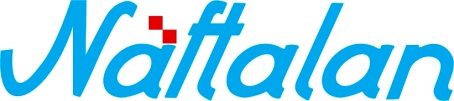 specijalna bolnica za medicinsku rehabilitaciju10310 Ivanić-Grad, Omladinska 23a, HRVATSKA, p.p. 47                      Tel.: ++385 1 2834 555, Fax.: ++385 1 2881 481,                                        www.naftalan.hr, e-mail: naftalan@naftalan.hrMB 3186342, OIB 43511228502IBAN:HR7023600001101716186